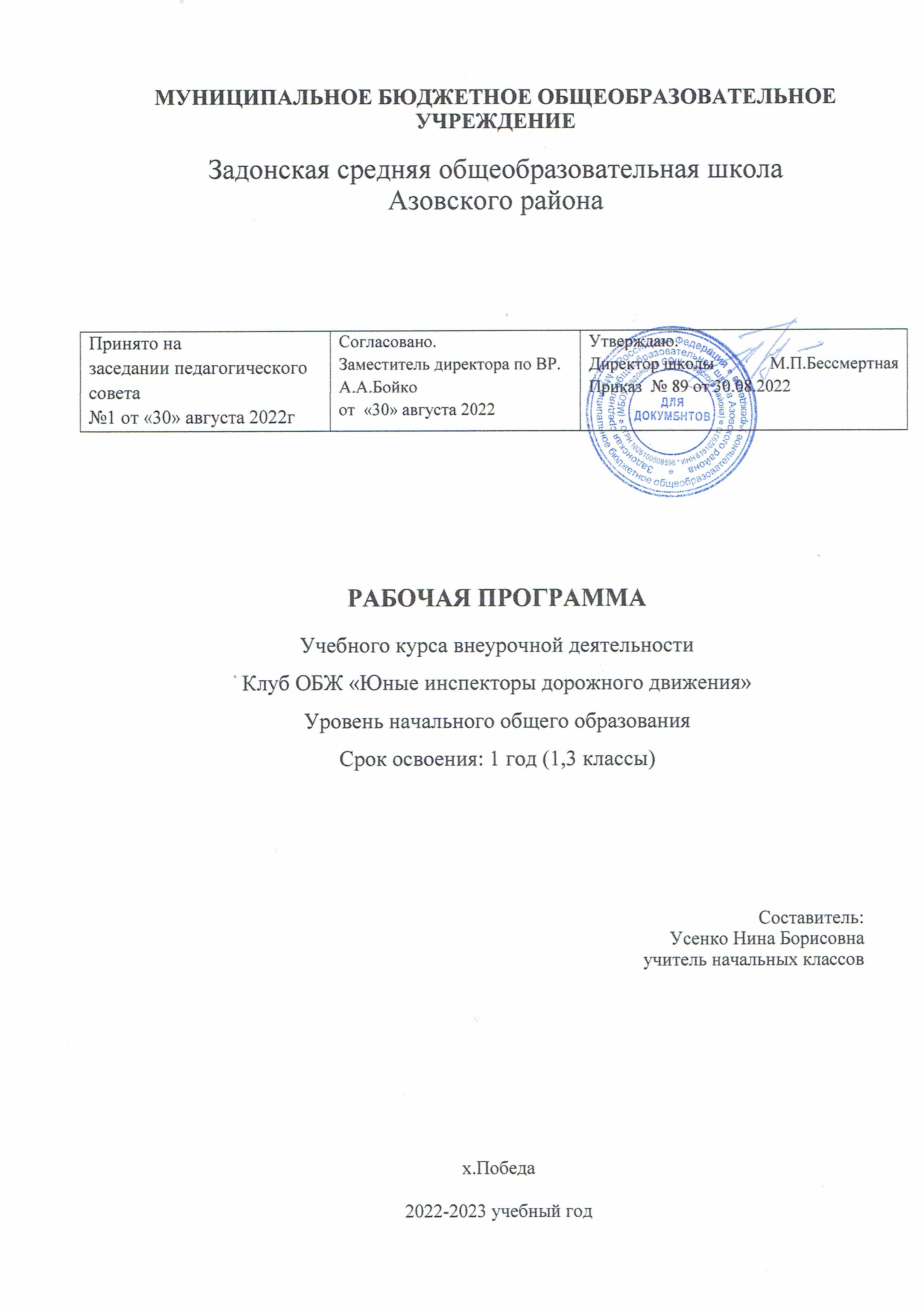        Содержание.   I.	Пояснительная записка                       1.Нормативные документы                           2. Цель                           3. ЗадачиII. Место курса в учебном планеIII. Основные виды деятельностиIV. Планируемые образовательные результаты освоения курсаV. Прогнозируемые результаты VI. Содержание учебного курсаVII. Формы оценки достижения планируемых результатовVIII. Тематическое планирование.IX. Материально-техническое обеспечение . ЛитератураПояснительная запискаНормативные документы:- Федеральный закон от 29 декабря 2012 г. № 273-ФЗ «Об образовании в Российской Федерации»; Федеральный закон от 31 июля 2020 г. № 304-ФЗ “О внесении изменений в Федеральный закон «Об образовании в Российской Федерации» по вопросам воспитания обучающихся” (вступает в силу с 1.09.2020)Федеральный государственный образовательный стандарт начального общего образования (утв. приказом Министерства образования и науки РФ от 6 октября 2009 г. N 373) С изменениями и дополнениями от: 26 ноября 2010 г., 22 сентября 2011 г., 18 декабря 2012 г., 29 декабря 2014 г., 18 мая, 31 декабря 2015 г., 11 декабря 2020 г.Федеральный государственный образовательный стандарт основного общего образования (утв. приказом Министерства образования и науки РФ от 17 декабря 2010 г. N 1897) С изменениями и дополнениями от: 29 декабря 2014 г., 31 декабря 2015 г., 11 декабря 2020 г.Федеральный государственный образовательный стандарт среднего общего образования (утв. приказом Министерства образования и науки РФ от 17 мая 2012 г. N 413) С изменениями и дополнениями от: 29 декабря 2014 г., 31 декабря 2015 г., 29 июня 2017 г., 24 сентября, 11 декабря 2020 г.О направлении Методических рекомендаций по уточнению понятия и содержания внеурочной деятельности в рамках реализации основных общеобразовательных программ, в том числе в части проектной деятельности. Письмо Минобрнауки России от 18.08.2017 N 09-167 О реализации курсов внеурочной деятельности, программ воспитания и социализации, дополнительных общеразвивающих программ с использованием дистанционных образовательных технологий" (вместе с "Рекомендациями по реализации внеурочной деятельности, программы воспитания и социализации и дополнительных общеобразовательных программ с применением дистанционных образовательных технологий. Письмо Минпросвещения России от 07.05.2020 N ВБ-976/04;Устав МБОУ Задонской СОШ Азовского района.Программа развития  МБОУ Задонской СОШ.  Воспитательная программа  МБОУ Задонской СОШ                                  Пояснительная запискаДанная рабочая программа внеурочной деятельности социального направления «Юные инспекторы дорожного движения» составлена на основе авторской программы Князевой Т. Н.  «По радуге дорожной безопасности», и соответствует требованиям ФГОС начального общего образования.Согласно Федеральному закону «О безопасности дорожного движения», основными принципами обеспечения безопасности дорожного движения являются: приоритет жизни и здоровья граждан, участвующих в дорожном движении, над экономическими результатами хозяйственной деятельности; приоритет ответственности государства за обеспечение безопасности дорожного движения над ответственностью граждан, участвующих в дорожном движении; соблюдение интересов граждан, общества и государства.
Резкое возрастание в последние годы автомобилизации крупных городов порождает множество проблем, среди которых дорожно-транспортный
травматизм все больше приобретает характер «национальной катастрофы». Такое определение было дано на заседании рабочей группы по вопросам охраны здоровья детей при Правительственной комиссии по охране здоровья граждан.            Цель программы – формирование  осознанной  культуры  поведения, которая   обеспечит развитие новых социальных ролей младшего школьника как участника дорожного движения, обеспечит безопасное и самостоятельное передвижение по улицам и дорогам.                    Задачи программы:Использовать современные формы и способы обучения и воспитания детей, инновационные технологии в изучении основ безопасности жизнедеятельности и правил дорожного движения.Создать в процессе реализации программы ситуации успеха для каждого учащегося.Выявить личностные склонности и предпочтения, которые помогут в профессиональном самоопределении ученика.Вовлечь обучающихся в активную социально значимую деятельность посредством развития их инициативы и самостоятельности, творческих способностей.                      Общая характеристика программы.Предрасположенность детей к несчастным случаям на дороге обусловлена особенностями психофизиологического развития, такими как:- неустойчивость и быстрое истощение нервной системы;- неспособность адекватно оценивать обстановку;- быстрое образование и исчезновение условных рефлексов;- преобладание процессов возбуждения над процессами торможения;- преобладание потребности в движении над осторожностью;- стремление подражать взрослым;- недостаток знаний об источниках опасности;- отсутствие способности отделять главное от  второстепенного;- переоценка своих возможностей в реальной ситуации;- неадекватная реакция на сильные резкие раздражители и др.      Внеурочная деятельность учащихся образовательных учреждений объединяет все виды деятельности школьников (кроме учебной деятельности), в которой возможно и целесообразно решение задач их воспитания и социализации. В дальнейшем дети смогут осознанно вести себя в условиях дорожного движения, что приведет к уменьшению числа  дорожно–транспортных происшествий, участниками которых становятся младшие школьники.              Организация образовательного процессаСогласно Базисному учебному плану общеобразовательных учреждений Российской Федерации организация занятий по направлениям внеурочной деятельности является неотъемлемой частью образовательного процесса в школе. Время, отводимое на внеурочную деятельность, используется по желанию учащихся и в формах, отличных от урочной системы обучения.  В базисном учебном плане общеобразовательных учреждений Российской Федерации в числе основных направлений внеурочной деятельности выделено социальное направление Учебно-воспитательный процесс состоит из различных видов деятельности:          -обучение теоретическим знаниям (вербальная информация излагаемая   педагогом);          - самостоятельная работа (изучение иллюстраций и выполнение заданий в     учебных пособиях);         -практическая отработка координации движений, двигательных умений и навыков безопасного поведения на улицах, дорогах и в транспорте с использованием для этого комплекса игр (сюжетные, ролевые, игры по правилам и др.) и специальных упражнений (вводные, групповые, индивидуальные). Работа проводится в форме теоретических и практических занятий. Программа обучения построена по принципу от «простого к сложному» и углубления теоретических знаний и практических умений на каждом последующем этапе обучения. На каждом занятии органически сочетается изучение нового и повторение пройденного материала. Занятия проходят в классе с использованием мультимедийной установки, настольных игр, наглядно-раздаточного и демонстрационного материала, просмотра фильмов по ПДД, приглашением инспектора ГИБДД. Для закрепления пройденного материала эффективно использовать настольные, дидактические и подвижные игры. Программа рассчитана на занятия в оборудованном кабинете, где имеются тематические стенды по изучению ПДД и профилактике ДДТТ.Одним из важных направлений работы следует считать формирование у родителей  обучающихся устойчивый интерес к безопасности и здоровью детей как участников дорожного движения.  Ценностные ориентиры содержания курса	Программа способствует:умственному развитию – учащиеся получают и закрепляют знания по Правилам дорожного движения, ОБЖ, учатся логически мыслить, обобщать, составлять рассказы по темам, делиться жизненным опытом, грамотно излагать свои мысли, отвечать на вопросы;нравственному воспитанию – на занятиях у учащихся формируется культура поведения в кругу сверстников и в семье, закрепляются навыки соблюдения Правил дорожного движения, желание оказывать помощь пожилым людям по мере необходимости. Учащиеся учатся безопасности жизнедеятельности в окружающей среде, уважению к людям;эстетическому воспитанию – учащиеся участвуют в конкурсах рисунков, плакатов, литературных викторинах, фотоконкурсах. На занятиях учащиеся работают с красочным наглядным материалом;трудовому воспитанию – учащиеся изготавливают необходимые пособия, макеты, дидактические игры для занятий по программе, декорации и костюмы к выступлениям (с помощью родителей);физическому воспитанию – на каждом занятии с детьми и подростками проводятся подвижные игры и различные двигательные игровые задания по темамОсновные идеи, принципы, особенности программыПрограмма «По дороге безопасности»  имеет цель не механическое заучивание ПДД, а формирование и развитие познавательной деятельности, ориентированной на понимание опасности и безопасности.Ориентируясь на решение задач, программа внеурочной деятельности,  в своём содержании реализует следующие принципы:принцип вариативности, который лежит в основе планирования учебного материала в соответствии с материально – технической оснащенностью внеурочных занятий.принцип достаточности и сообразности, особенностей формирования универсальных учебных действий (больше закладываются во внеурочной деятельности);соблюдение дидактических правил от известного к неизвестному и от простого к сложному, которые лежат в основе планирования  (предметные, метапредметные, личностные), в том числе и в самостоятельной деятельности;расширение межпредметных  связей (формирование целостного мировоззрения ребенка);последовательность и постепенность обучения (определенными дозами по нарастающей объема информации);принцип развивающего обучения (организация обучающихся воздействий на личность и поведение ребёнка позволяет управлять темпами и содержанием его развития). Успешность обучения определяется способностью ребёнка самостоятельно объяснить, почему он должен поступить именно так, а не иначе. И как  результат – осознанно вести себя в реальных дорожных  ситуациях.принцип единства воспитания и обучения.	Реализация данной программы рассчитана на 4 года обучения в начальной школе и позволит обучающимся получить систематизированное представление об опасностях на дороге и о прогнозировании опасных ситуаций, оценить влияние их последствий на жизнь и здоровье человека, выработать алгоритм безопасного поведения с учетом своих возможностей. Программа предполагает как групповые занятия, так и индивидуальные, а также проведение массовых мероприятий.	 Игровые технологии, применяемые в программе, дают возможность включиться ребенку в практическую деятельность, в условиях ситуаций, направленных на воссоздание и усвоение опыта безопасного поведения на дорогах и улицах, в котором складывается и совершенствуется самоуправление поведением.                  II. Место курса в учебном плане
Рабочая программа разработана на 1 год и рассчитана на реализацию 34 часов за учебный год. В соответствии с учебным  планом МБОУ Задонской  СОШ  на 2022-2023 учебный год курса   « Юные ин» в 3  классе   отводится 34 часа в год: 1 час  в  неделю  ( при 34  учебных  неделях).Сроки реализации программы На реализацию  данной программы отводится 2022-2023 учебный год.Возраст детей, участвующих в реализации данной программы Учащиеся начальных классов – 6,5-9 лет. Занятия учебных групп проводятся:1 занятие в неделю по 40 минут.Методы, способы деятельности педагога,  направленные на глубокое, осознанное и прочное усвоение знаний учащимися:в обучении - практический (различные упражнения с моделями, с игровым 
материалом транспортных средств, изготовление макетов, занятия на транспортной площадке);наглядный (изучение правил на макетах, наблюдение за движением транспорта и пешеходов, демонстрация дорожных знаков, технических средств);словесный (как ведущий - инструктаж, беседы, разъяснения); работа с книгой (в основном чтение, изучение);видеометод (просмотр, обучение). в воспитании - (по Г. И. Щукиной) - методы формирования сознания 
личности, направленные на формирование устойчивых убеждений (рассказ, дискуссия, этическая беседа, пример); методы организации деятельности и формирования опыта общественного поведения (воспитывающая ситуация, приучение, упражнения);методы стимулирования поведения и деятельности (соревнования, поощрения).                         III. Основные виды деятельности учащихся:-тестирование,-конкурсы, -викторины, -игры.IV. Планируемые образовательные  результаты освоения курса  (УУД).  «Юные инспекторы дорожного движения» достигается в процессе личностных, познавательных,  регулятивных и коммуникативных универсальных учебных действий обучающихся.	Личностные универсальные учебные действия- выявление способностей и задатков, которые возможно помогут в профессиональном самоопределении ученика;- умение ставить планы на будущее для личностного самосовершенствования;	Регулятивные универсальные учебные действия- планирование и выполнение мини- проектов;- подготовка и проведение спортивных конкурсов и мероприятий по ПДД совместно с учителем;	Познавательные универсальные учебные действия- поиск необходимых информационных образовательных ресурсов;- нахождение различных вариантов решения проблем, чтобы предотвратить ДТП;  - умение различать дорожные знаки на проезжей части в городе, и соблюдать их.Коммуникативные универсальные учебные действия- организация учебного сотрудничества с учителем и сверстниками;- отработка умения слушать и вступать в диалог;- обучение  постановки вопросов; - участие в коллективных творческих делах;- сотрудничество со сверстниками и другими людьми;
- работа в группах;- ролевые игры;В результате освоения программы «Юные инспекторы дорожного движения» формируются следующие предметные умения:-    выделять различные дорожные знаки, узнавать их и соотносить с особенностями своего поведения как участника движения;- объяснять значение и функции конкретного знака;- раскрывать в соответствии с дорожными знаками правила движения;- разыгрывать различные роли участников движения (водитель, пешеход, пассажир, сотрудник ГИБДД), передавать особенности их поведения в зависимости от ситуации.Метапредметные  результаты освоения программы:- умение анализировать, оценивать, сравнивать, строить рассуждение;- формирование способности оценивать свое поведение со стороны;- формирование рефлексивных умений – предвидение возможных опасностей в реальной обстановке;- формирование умения планировать  и оценивать результаты своего поведения.	Такой подход позволяет реализовать требования федерального  государственного образовательного  стандарта начального общего образования. 1.Ориентирование и поведение в окружающей среде:- определять «на глаз» расстояние до объекта (близко, далеко, несколько метров, несколько шагов);- определять «на глаз» особенности движения и скорость передвижения объекта.2. Умения, определяющие безопасное поведение в условиях дорожного движения:- выделять в окружающей  среде знаки дорожного движения;-  определять по световым сигналам  поворота транспортного средства направление его движения;- находить на рисунках и схемах части дороги; строить графическую модель дороги, обозначать ее части;- находить и исправлять ошибки в графическом изображении дорожной ситуации;- объяснять правила передвижения в соответствии со знаками дорожного движения;- самостоятельно выбирать маршруты безопасного движения от дома до школы.V. Прогнозируемые  результаты обученияЛичностными результатами изучения курса является формирование следующих умений:оценивать жизненные ситуации (поступки, явления, события) с точки зрения, соблюдения правил дорожного движения;объяснять своё отношение к поступкам с позиции общечеловеческих нравственных ценностей;в предложенных ситуациях, опираясь на знания правил дорожного движения, делать выбор, как  поступить;осознавать ответственное отношение к собственному здоровью, к личной безопасности и безопасности окружающих.Метапредметными результатами изучения курса является формирование следующих универсальных учебных действий:Регулятивные УУД:определять цель деятельности;учиться обнаруживать и формулировать проблемы;устанавливать причинно-следственные связи;вырабатывать навыки контроля и самооценки процесса и результата деятельности;навыки осознанного и произвольного построения сообщения в устной форме, в том числе творческого характера;Познавательные УУД:добывать новые знания: находить ответы на вопросы, используя разные источники информации, свой жизненный опыт;перерабатывать полученную информацию: делать выводы в результате совместной деятельности;Коммуникативные УУД:оформлять свои мысли в устной и письменной форме с учётом речевой ситуации;высказывать и обосновывать свою точку зрения;слушать и слышать других, пытаясь принимать иную точку зрения, быть готовым корректировать свою точку зрения;договариваться и приходить к общему решению в совместной деятельности;задавать вопросы VI.Содержание   учебного курса 1,3 класс -  34 часаТема 1. Путешествие в страну Дорожных знаков. (4 часа)Характеристика различных дорожных знаков.Тема 2. «Дорожная безопасность»Регулирование и обеспечение безопасности дорожного движения. Тема 3 . Правила безопасного вождения велосипеда.Устройство велосипеда. Правила вождения.Тема 4 . История появления автомобиля.Тема5. Причины дорожных аварий.Как рождаются опасные ситуации на дорогах.Тема 6. Светофор и дорожные знаки.Пешеходный  светофор, его сигналы. Виды светофоров (транспортный и пешеходный). Разбор дорожных ситуаций с применением светофоров, дорожных знаков, дорожной разметки.Тема 7 . Перекресток и опасный поворот.Скрытые опасности на дороге.  Опасность при переходе улицы — дорожные «ловушки». Дорожные «ловушки» — это ситуации обманчивой безопасности.Тема 8. Правила перехода проезжей части дороги.Пешеходные переходы. Обозначение переходов, понятие «Зебра».Дорожные знаки: «Пешеходный переход» , «Подземный переход», «Надземный переход».Правила перехода дороги. Самый безопасный переход.Тема 9 . Регулировщик  и его сигналы.Регулировщик – наш помощник.  Его роль в организации дорожного движения. Значение сигналов регулировщика для транспортных средств, пешеходов. Разбор дорожных ситуаций с применением сигналов регулировщика, светофора, знаков разметки.Светофорное регулированиеСветофорное регулирование является самым распространенным. Официально все светофоры делятся на транспортные и пешеходные, мы же для удобства поделим их на транспортные, реверсные, для трамваев и маршрутных транспортных средств, железнодорожные и пешеходные.Транспортные светофорыСветофоры этой группы.Водитель. Правила безопасного вождения велосипеда; история появления автомобиля и правил дорожного движения; Причины дорожных аварии,  новое  о дорожных знаках, что надо знать о перекрестках и опасных поворотах транспорта; правила перехода проезжей части дороги; остановочный и тормозной путь автомобиля; правила езды на велосипеде.VII. Формы оценки достижения планируемых результатоворганизация тестирования и контрольных опросов по ПДД;проведение викторин, смотров знаний по ПДД;организация игр-тренингов;анализ результатов деятельности.VIII. Материально-техническое обеспечение учебного процесса: Материально – техническое обеспечение включает минимально – допустимый перечень библиотечного фонда (книгопечатной продукции), печатных пособий, технических компьютерных и других информационных средств обучения, учебно – лабораторного  оборудования и натуральных объектов, а также оборудование классной комнаты с учётом особенностей учебного процесса в начальной школе и специфики изучаемого курса.Учебные пособия: натуральные пособия (реальные объекты живой и неживой природы,): знаки дорожного движенияизобразительные наглядные пособия (рисунки, схематические рисунки, схемы, таблицы):  плакаты:   «Первая помощь при порезе», «Пропаганда здорового образа жизни».Оборудование для  демонстрации   мультимедийных  презентаций: ноутбук.Список рекомендуемой литературы для педагогаПравила дорожного движения РФ 2009 (официальный текст).  Профилактика детского дорожно-транспортного травматизма [Текст] методическое пособие. Москва, «Третий Рим», 2008.Ильин, Е.Л. Дифференциальная психофизиология [Текст], Питер, 2001.Комментарии к «Правилам дорожного движения РФ», Москва, 2009.Эльконин, Д.Б. Детская психология [Текст], - Москва, 2006.Уроки по правилам дорожного движения в 7-11 классах [Текст], - Екатеринбург, калан, 2006.Щелканова, Т.Г. Универсальная подготовка подростков к безопасному участию в дорожно-транспортной среде [Текст], - Курган, 2008. Матюгин, И.Ю., Чакаберия Е.И. Зрительная память [Текст]. – Москва, Эйдос, 1996. Содружество ради жизни [Текст].  Кемерово, 2009. Программы для внешкольных учреждений и образовательных школ. [Текст]: учебное пособие. – М., 1988. – 351с.Закон РФ «О безопасности дорожного движения» от 10.12.1995 № 196 – ФЗ. Положение о Государственной инспекции безопасности дорожного движения Министерства внутренних дел РФ, утвержденное Указом Президента РФ от 15.06.1998 № 711, в ред. Указа Президента РФ от 02.07.2002 № 679. Безопасность: теория. Парадигма, концепция, культура. Словарь – справочник / автор – сост. Профессор В.Ф. Пилипенко. Изд. 2 – е, доп. и перераб. – М.: ПЕР СЭ – Пресс, 2005.      IX.  Тематическое планирование                                                                                                                                                                                                   1 год освоения курса ( 1,3 класс)                                                                                                                                                                                             1 час - 34 недели=34часа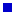 №Тема урокаКол-во
 часов
Кол-во
 часов
Форма занятия.ЭОР/ ЦОРДатаДата№Тема урокаплпрогФорма занятия.ЭОР/ ЦОРпланфакт1-4Путешествие в Страну дорожных знаков. Внимание-дорога! Наш друг и помощник-светофор! 4Ролевая играhttps://bdd-eor.edu.ru/07.09
14.09
21.09
28.095-8.  Регулировщик и его сигналы. 4Сюжетно-подвижная играwww.azbez.com05.10
12.10
19.10
26.109-14Правила безопасного вождения велосипеда.6Составление памятки,09.11
16.11
23.11
30.11
07.12
14.1215-16История появления автомобиля и правил дорожного движения.2Чтение книг, экскурсияwww.dddgazeta.ru21.12
28.1217-18Причины  дорожных аварий2Обсуждение ситуации11.01
18.0119-28Светофор и дорожные знаки.Опасные ситуации на дороге. Мы-пассажиры. Правила перехода проезжей части дороги. Опасности улицы.10Упражнение на классификацию знаков дорожного движения по значению и функциямwww.azbez.com25.01
01.02
08.02
15.02
22.02
01.03
15.03
29.03
05.04
12.0429-30Перекресток и опасный поворот транспорта. 2Обсуждение проблемных ситуации, рассматривание иллюстрации, чтение и обсуждение пословицwww.azbez.com19.04
26.04
31-32Правила перехода проезжей части дороги.2Обсуждение проблемных ситуации,www.azbez.com03.05
10.0533Остановочный и тормозной путь автомобиля.1Обсуждение ситуации, демонстрация опытовhttps://bdd-eor.edu.ru/
17.05
34Экскурсия «Я пассажир и пешеход»1Экскурсия, рисунки, оформление выставкиwww.dddgazeta.ru24.05 Итого: Итого:34